ÄITINÄ OLEMISEN ONGELMAT Ideaalisella perusäiti Demeterillä voi olla myös varjopuolensa. Hän saattaa olla niin huolehtiva, rakastava ja uhrautuva, että hänen rakkauteensa hukkuu. Ylenpalttinen hoivaaminen muodostuu siteeksi, vaikka äiti ei varsinaisesti odotakaan vastapalveluksia tai kiitosta. Liian hyvin hoidettu lapsi ei ehkä pääsekään kehittymään psyykkisesti  aikuiseksi vaan odottaa  palveluita ja huolenpitoa esimerkiksi kumppaniltaan. Näin Demeterin jälkeläinen jää ikuiseksi lapseksi, joka ei osaa tai ei välitä huolehtia sen enempää itsestään kuin muista. Nykyisen >> uusavuttomuuden >> syynä voi olla joko ylihuolehtiminen lapsesta tai tämän huolenpidon täydellinen laiminlyönti; jälkimmäisessä tapauksessa samastumisen kohdetta Demeterin ilmentymiselle ei ole ollut. 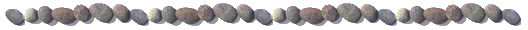 Liian hallitseva Demeter-arkkityyppi vaikeuttaa lapsen varttumista ikävaiheesta toiseen. Koska kiukuttelevaa uhmaikäistä on jo paljon hankalampoi käsitellä kuin suloista vauvaa, äiti saattaa kohdella lastaan >> vauvana >> vaikka aikuisikään saakka. Murrosikäinen nuoren itsenäistymispyrkimyksiä  voi tukahduttaa monin tavoin, yhtä hyvin syyllistämällä ja kerjäämällä kuin rakastamalla  ja vetoamalla tunteisiin. Pahimmillaan Demeter pyrkii estämään lapsen itsenäistymisenkehityksen jo uhmaiästä lähtien. Hän kokee tämän omat, luonnolliset  tahdonilmaisut uhkana ja nujertaa ne – yleensä varsin hienovaraisesti. Onhan lapsen tahto >> äidin essun taskussa  >>. Tällaisessa tilanteessa ei kuitenkaan vain lapsi ole riippuvainen äidistään vaan myös äiti lapsestaan. He muodostavat keskenään molemmille tuhoisan symbioosin, jossa äiti on takertunut jälkeläiseensä eikä tämä ole päässyt koskaan eriytymään omaksi itsekseen. Demeter-arkkityyppi sisältää runsaasti kohtalokkaita riippuvuuden aineksia. Synnytyksen jälkeisessä depressiossa on yhtäältä kyse siitä, että nainen ei ole vielä kypsä äitiyteen, toisaalta siitä hän alitajuisesti  kokee menettävänsä lapsen myötä oman itsenäisyytensä  ja vapautensa. Hän ei ole valmis uudenlaiseen elämään. Demeterin on tyypillistä, että hän käsittelee asioista hyvin tunnepitoisesti. Yhtä lailla kun hän voi murehtia synnytyksen mukanaan tuomia muutoksia omassa identiteesissään, hän suree myöhemmin lasten lähtöä pois kotoa . Kaikkinainen luopuminen – eron, lähdön tai kuoleman aiheuttama – tuottaa hänelle tuskaa. Demeterin myytissä ulkopuoliseet voimat puuttuivat äidin ja tyttären symbioottiseen suhteeseen. Demeter menetti tyttärensä ja sai hänet enää osittain takaisin. Lapsensa menettäminen onkin kaikista menetyksistä  raskain ja kivuliain. Vauvansa kätkytkuoleman kokeneille vanhemmille  on oma tukiryhmänsä, Käpy-yhdistys. Aikuisuuden kynnyksellä seisovan, elämää vasta aloittelevan lapsen poismeno voi tuottaa ylitsekäymätöntä tuskaa; tapahtunutta  on täysin mahdoton ymmärtää tai hyväksyä. Kun luopumisen kohde on ollut oman elämän keskipiste, äidille käy kuten Demeter-jumalattarelle: hän menettää kokonaan elämänhalunsa eikä välitä enää itsestään eikä muista. Jokainen luopuminen on pieni kuolema – mutta jostain täytyy luopua, jotta uutta kasvua pääsee itämään. Demeterin käyttövoima  on emotionaalinen rakkaus. Luopumisessa sen sijaan esiin astuu täysin toisenlainen tunteiden kirjo. Jos näitä tuntemuksia ei käydä läpi vaihe vaiheelta, sisään padottu suru, katkeruus ja tuska nousevat pintaan jonkun uuden luopumisen yhteydessä. Myös vihan tunteet on kohdattava, vaikka ne tuskan hetkellä suuntautuisivat  itse elämän antajaan. 